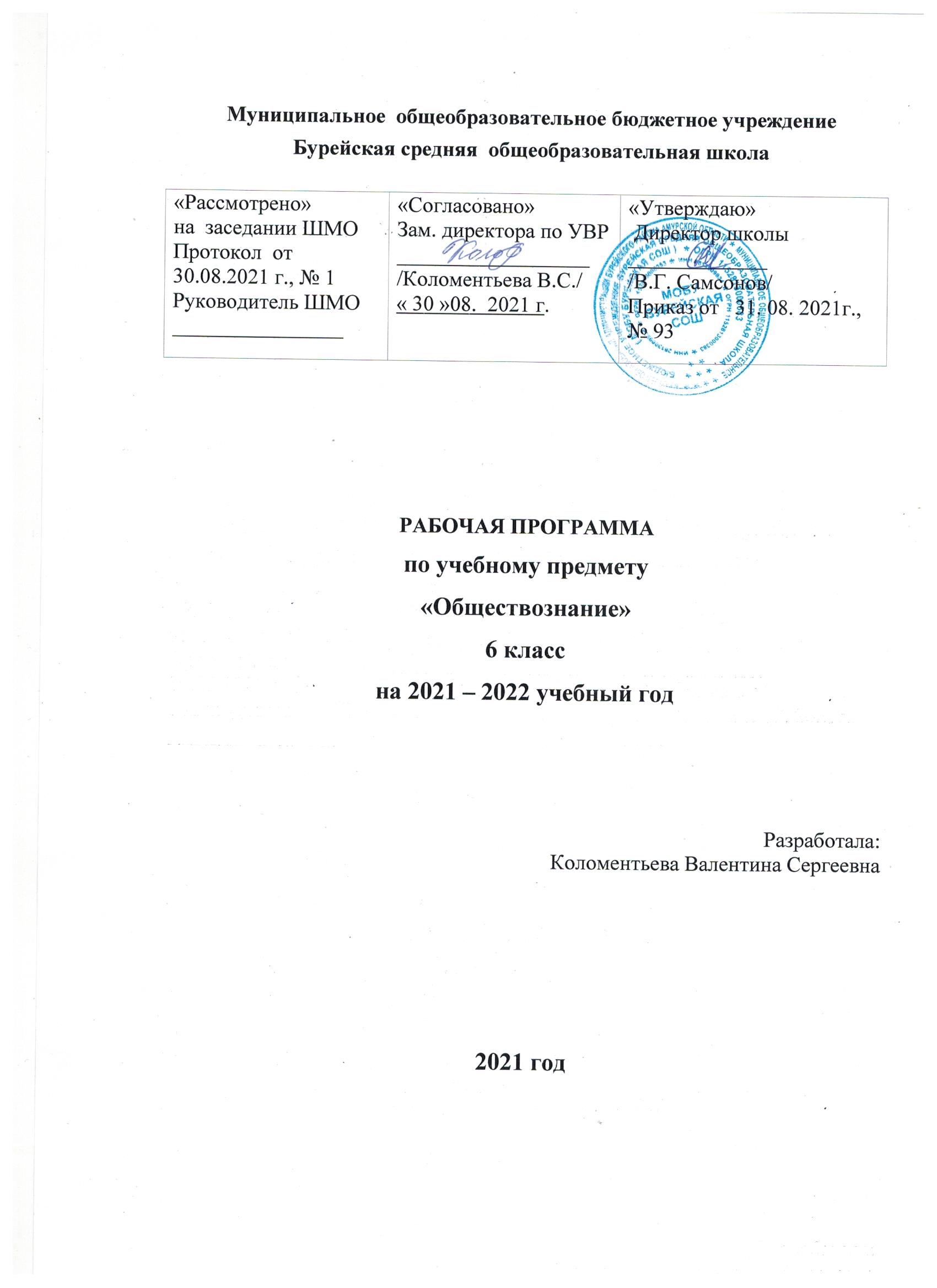 1. Пояснительная записка: Рабочая программа разработана в соответствии с ФГОС ООО, утвержденным приказом Министерства образования РФ № 1887 от 17.12.2010 с изменениями;Рабочая программа разработана на основе примерной программы ООО по обществознанию (базовый уровень) - М. "Просвещение" 2019 г.  с учетом авторской программы:Программы общеобразовательных учреждений по обществознанию к предметной линии учебников (Л.Н. Боголюбова) М.: Просвещение, 2019Рабочая программа по обществознанию ориентирована на предметную линию учебников Л.Н. Боголюбова, М.: Просвещение.2. Планируемые результаты освоения учебного предмета, курсаЛичностные:1) формирование у обучающихся личностных представлений об основах российской гражданской идентичности, патриотизма, гражданственности, социальной ответственности, правового самосознания, толерантности, приверженности ценностям, закрепленным в Конституции Российской Федерации;2) понимание основных принципов жизни общества, основ современных научных теорий общественного развития;3) приобретение теоретических знаний и опыта применения полученных знаний и умений для определения собственной активной позиции в общественной жизни, для решения типичных задач в области социальных отношений, адекватных возрасту обучающихся, межличностных отношений, включая отношения между людьми различных национальностей и вероисповеданий, возрастов и социальных групп;4) формирование основ правосознания для соотнесения собственного поведения и поступков других людей с нравственными ценностями и нормами поведения, установленными законодательством Российской Федерации, убежденности в необходимости защищать правопорядок правовыми способами и средствами, умений реализовывать основные социальные роли в пределах своей дееспособности;5) освоение приемов работы с социально значимой информацией, ее осмысление; развитие способностей обучающихся делать необходимые выводы и давать обоснованные оценки социальным событиям и процессам;6) развитие социального кругозора и формирование познавательного интереса к изучению общественных дисциплин.Метапредметные:1) умение самостоятельно определять цели своего обучения, ставить и формулировать для себя новые задачи в учебе и познавательной деятельности, развивать мотивы и интересы своей познавательной деятельности;2) умение самостоятельно планировать пути достижения целей, в том числе альтернативные, осознанно выбирать наиболее эффективные способы решения учебных и познавательных задач;3) умение соотносить свои действия с планируемыми результатами, осуществлять контроль своей деятельности в процессе достижения результата, определять способы действий в рамках предложенных условий и требований, корректировать свои действия в соответствии с изменяющейся ситуацией;4) умение оценивать правильность выполнения учебной задачи, собственные возможности ее решения;5) владение основами самоконтроля, самооценки, принятия решений и осуществления осознанного выбора в учебной и познавательной деятельности;6) умение определять понятия, создавать обобщения, устанавливать аналогии, классифицировать, самостоятельно выбирать основания и критерии для классификации, устанавливать причинно-следственные связи, строить логическое рассуждение, умозаключение (индуктивное, дедуктивное и по аналогии) и делать выводы;7) умение создавать, применять и преобразовывать знаки и символы, модели и схемы для решения учебных и познавательных задач;8) смысловое чтение;9) умение организовывать учебное сотрудничество и совместную деятельность с учителем и сверстниками; работать индивидуально и в группе: находить общее решение и разрешать конфликты на основе согласования позиций и учета интересов; формулировать, аргументировать и отстаивать свое мнение;10) умение осознанно использовать речевые средства в соответствии с задачей коммуникации для выражения своих чувств, мыслей и потребностей; планирования и регуляции своей деятельности; владение устной и письменной речью, монологической контекстной речью;11) формирование и развитие компетентности в области использования информационно-коммуникационных технологий (далее ИКТ- компетенции); развитие мотивации к овладению культурой активного пользования словарями и другими поисковыми системами;12) формирование и развитие экологического мышления, умение применять его в познавательной, коммуникативной, социальной практике и профессиональной ориентации.Предметные:6 классУченик научится:1) описывать основные социальные объекты, выделяя их существенные признаки; человека как социально-деятельное существо; основные социальные роли;2) сравнивать социальные объекты, суждения об обществе и человеке, выявлять их общие черты и различия;3) объяснять взаимосвязи изученных социальных объектов (включая взаимодействия человека и общества, общества и природы, сфер общественной жизни);4) приводить примеры социальных объектов определенного типа, социальных отношений; си­туаций, регулируемых различными видами социальных норм; деятельности людей в различных сферах;5) оценивать поведение людей с точки зрения социальных норм, экономической рациональности;6) решать познавательные и практические задачи в рамках изученного материала, отражающие типичные ситуации в различных сферах деятельности человека;7) осуществлять поиск социальной информации по заданной теме из различных ее носителей (материалы СМИ, учебный текст и другие адаптированные источники); различать в социальной информации факты и мнения;8) самостоятельно составлять простейшие виды правовых документов (записки, заявления, справки и т. п.)Ученик получит возможность научиться:1) понимать социальные свойства человека, его взаимодействие с другими людьми;2) определять сущность общества как формы совместной деятельности людей;3) выделять характерные черты и признаки основных сфер жизни общества;4) определять содержание и значение социальных норм, регулирующих общественные отношения;7 классУченик научится:1)использовать знания о биологическом и социальном в человеке для характеристики его природы;2)выполнять несложные практические задания по анализу ситуаций, связанных с различными способами разрешения межличностных конфликтов; выражать собственное отношение к различным способам разрешения межличностных конфликтов;3)распознавать на основе приведенных данных основные типы обществ;4)характеризовать движение от одних форм общественной жизни к другим; оценивать социальные явления с позиций общественного прогресса;5)различать экономические, социальные, политические, культурные явления и процессы общественной жизни;6)выполнять несложные познавательные и практические задания, основанные на ситуациях жизнедеятельности человека в разных сферах общества;7)на основе полученных знаний выбирать в предлагаемых модельных ситуациях;8)раскрывать роль социальных норм как регуляторов общественной жизни и поведения человека;9)различать отдельные виды социальных норм;10)критически осмысливать информацию морально-нравственного характера, полученную из разнообразных источников, систематизировать, анализировать полученные данные; применять полученную информацию для определения собственной позиции, для соотнесения своего поведения и поступков других людей с нравственными ценностями;11)раскрывать сущность патриотизма, гражданственности; приводить примеры проявления этих качеств из истории и жизни современного общества;12)характеризовать специфику норм права;13)раскрывать сущность процесса социализации личностиУченик получит возможность научится:1)наблюдать и характеризовать явления и события, происходящие в различных сферах общественной жизни;2)выявлять причинно-следственные связи общественных явлений и характеризовать основные направления общественного развития;3)использовать элементы причинно-следственного анализа для понимания влияния моральных устоев на развитие общества и человека;4)оценивать социальную значимость здорового образа жизни.5)оценивать роль деятельности в жизни человека и общества;6)оценивать последствия удовлетворения мнимых потребностей, на примерах показывать опасность удовлетворения мнимых потребностей, угрожающих здоровью;7)аргументированно обосновывать влияние происходящих в обществе изменений на положение России в мире;8)использовать знания и умения для формирования способности уважать права других людей, выполнять свои обязанности гражданина РФ.8 классУченик научится:1)демонстрировать на примерах взаимосвязь природы и общества, раскрывать роль природы в жизни человека;2) распознавать на основе приведенных данных основные типы обществ;3) характеризовать движение от одних форм общественной жизни к другим;4) оценивать социальные явления с позиций общественного прогресса;5) различать экономические, социальные, политические, культурные явления и процессы общественной жизни;6) выполнять несложные познавательные и практические задания, основанные на ситуациях жизнедеятельности человека в разных сферах общества;7) характеризовать экологический кризис как глобальную проблему человечества, раскрывать причины экологического кризиса;8) на основе полученных знаний выбирать в предлагаемых модельных ситуациях и осуществлять на практике экологически рациональное поведение;9) раскрывать влияние современных средств массовой коммуникации на общество и личность;10) конкретизировать примерами опасность международного терроризма11) характеризовать развитие отдельных областей и форм культуры, выражать свое мнение о явлениях культуры;12) описывать явления духовной культуры;13) объяснять причины возрастания роли науки в современном мире;14)  оценивать роль образования в современном обществе;15) различать уровни общего образования в России;16) находить и извлекать социальную информацию о достижениях и проблемах развития культуры из адаптированных источников различного типа;17) описывать духовные ценности российского народа и выражать собственное отношение к ним;18) объяснять необходимость непрерывного образования в современных условиях;19) учитывать общественные потребности при выборе направления своей будущей профессиональной деятельности;20) раскрывать роль религии в современном обществе;21) характеризовать особенности искусства как формы духовной культуры;22) описывать социальную структуру в обществах разного типа, характеризовать основные социальные общности и группы;23) объяснять взаимодействие социальных общностей и групп;24) характеризовать ведущие направления социальной политики Российского государства;25) выделять параметры, определяющие социальный статус личности;26) приводить примеры предписанных и достигаемых статусов;27) описывать основные социальные роли подростка;28) конкретизировать примерами процесс социальной мобильности;29) характеризовать межнациональные отношения в современном мире;30) объяснять причины межнациональных конфликтов и основные пути их разрешения;31) характеризовать, раскрывать на конкретных примерах основные функции семьи в обществе; 32) раскрывать основные роли членов семьи;33) характеризовать основные слагаемые здорового образа жизни; осознанно выбирать верные критерии для оценки безопасных условий жизни;34) выполнять несложные практические задания по анализу ситуаций, связанных с различными способами разрешения семейных конфликтов.35) выражать собственное отношение к различным способам разрешения семейных конфликтов;36) объяснять проблему ограниченности экономических ресурсов;37) различать основных участников экономической деятельности: производителей и потребителей, предпринимателей и наемных работников;38) раскрывать рациональное поведение субъектов экономической деятельности;39) раскрывать факторы, влияющие на производительность труда;40) характеризовать основные экономические системы, экономические явления и процессы, сравнивать их; анализировать и систематизировать полученные данные об экономических системах;41) характеризовать механизм рыночного регулирования экономики;42) анализировать действие рыночных законов, выявлять роль конкуренции;43) объяснять роль государства в регулировании рыночной экономики;44) анализировать структуру бюджета государства;45) называть и конкретизировать примерами виды налогов;46) характеризовать функции денег и их роль в экономике;47) раскрывать социально-экономическую роль и функции предпринимательства;48) анализировать информацию об экономической жизни общества из адаптированных источников различного типа;49) анализировать несложные статистические данные, отражающие экономические явления и процессы;50) формулировать и аргументировать собственные суждения, касающиеся отдельных вопросов экономической жизни и опирающиеся на экономические знания и личный опыт;51) использовать полученные знания при анализе фактов поведения участников экономической деятельности; оценивать этические нормы трудовой и предпринимательской деятельности;52) раскрывать рациональное поведение субъектов экономической деятельности;53) характеризовать экономику семьи; анализировать структуру семейного бюджета;54) использовать полученные знания при анализе фактов поведения участников экономической деятельности;55) обосновывать связь профессионализма и жизненного успеха.Ученик получит возможность научиться:1) наблюдать и характеризовать явления и события, происходящие в различных сферах общественной жизни;2) выявлять причинно-следственные связи общественных явлений и характеризовать основные направления общественного развития;3) осознанно содействовать защите природы;4) описывать процессы создания, сохранения, трансляции и усвоения достижений культуры; - характеризовать основные направления развития отечественной культуры в современных условиях;5) критически воспринимать сообщения и рекламу в СМИ и Интернете о таких направлениях массовой культуры, как шоу-бизнес и мода;6) раскрывать понятия «равенство» и «социальная справедливость» с позиций историзма;- выражать и обосновывать собственную позицию по актуальным проблемам молодежи;7) выполнять несложные практические задания по анализу ситуаций, связанных с различными способами разрешения семейных конфликтов;8) выражать собственное отношение к различным способам разрешения семейных конфликтов;9) формировать положительное отношение к необходимости соблюдать здоровый образ жизни; корректировать собственное поведение в соответствии с требованиями безопасности жизнедеятельности;10) использовать элементы причинно- следственного анализа при характеристике семейных конфликтов;11) находить и извлекать социальную информацию о государственной семейной политике из адаптированных источников различного типа;12) грамотно применять полученные знания для определения экономически рационального поведения и порядка действий в конкретных ситуациях;13) сопоставлять свои потребности и возможности, оптимально распределять свои материальные и трудовые ресурсы, составлять семейный бюджет.9 классУченик научится: 1) объяснять роль политики в жизни общества;2)различать и сравнивать различные формы правления, иллюстрировать их примерами;3)давать характеристику формам государственно-территориального устройства;4)различать различные типы политических режимов, раскрывать их основные признаки;5)раскрывать на конкретных примерах основные черты и принципы демократии;6)называть признаки политической партии, раскрывать их на конкретных примерах;7)характеризовать различные формы участия граждан в политической жизни;8)характеризовать государственное устройство Российской Федерации, называть органы государственной власти страны, описывать их полномочия и компетенцию;9)объяснять порядок формирования органов государственной власти РФ;10)раскрывать достижения российского народа;11)объяснять и конкретизировать примерами смысл понятия «гражданство»;12)называть и иллюстрировать примерами основные права и свободы граждан, гарантированные Конституцией РФ;13)осознавать значение патриотической позиции в укреплении нашего государства;14) характеризовать конституционные обязанности гражданина;15)характеризовать систему российского законодательства;16) раскрывать особенности гражданской дееспособности несовершеннолетних;17) характеризовать гражданские правоотношения;18) раскрывать смысл права на труд;19)объяснять роль трудового договора;20)разъяснять на примерах особенности положения несовершеннолетних в трудовых отношениях;21)характеризовать права и обязанности супругов, родителей, детей;22)характеризовать особенности уголовного права и уголовных правоотношений;23)конкретизировать примерами виды преступлений и наказания за них;24)характеризовать специфику уголовной ответственности несовершеннолетних;25)раскрывать связь права на образование и обязанности получить образование;26)анализировать несложные практические ситуации, связанные с гражданскими, семейными, трудовыми правоотношениями; в предлагаемых модельных ситуациях определять признаки правонарушения, проступка, преступления;27)исследовать несложные практические ситуации, связанные с защитой прав и интересов детей, оставшихся без попечения родителей;28)находить, извлекать и осмысливать информацию правового характера, полученную из доступных источников, систематизировать, анализировать полученные данные; применять полученную информацию для соотнесения собственного поведения и поступков других людей с нормами поведения, установленными законом.Ученик получит возможность научиться:1)осознавать значение гражданской активности и патриотической позиции в укреплении нашего государства;2)соотносить различные оценки политических событий и процессов и делать обоснованные выводы;3)аргументированно обосновывать влияние происходящих в обществе изменений на положение России в мире;4)использовать знания и умения для формирования способности уважать права других людей, выполнять свои обязанности гражданина РФ;5)на основе полученных знаний о правовых нормах выбирать в предлагаемых модельных ситуациях и осуществлять на практике модель правомерного социального поведения, основанного на уважении к закону и правопорядку;6)оценивать сущность и значение правопорядка и законности, собственный возможный вклад в их становление и развитие;7)осознанно содействовать защите правопорядка в обществе правовыми способами и средствами.3. Содержание учебного предмета6 класс7 класс8 класс9 класс4. Тематическое планирование с указанием количества часов, отводимых на освоение каждой темы. 6 классКонтрольная работа 6 классВариант 1Задание 1. Как Вы думаете, почему наше государство заботится о том, чтобы улучшить условия труда врачей и обеспечить медицинские учреждения современным оборудованием?Задание 2. Составьте рассказ о своей игровой деятельности, используя следующий план. 1) В какие игры играете Вы и Ваши сверстники? Чем данные игры Вам интересны? 2) Какие знания и умения необходимы для успеха в указанных Вами играх? Как Вы думаете, почему психологи рекомендуют отдавать предпочтение не компьютерным играм, а играм в реальной жизни?Задание 3. Специалисты Центра «Журавушка» провели опрос среди обучающихся 6-х классов о том, какой способ поведения в конфликтной ситуации предпочитают шестиклассники. Результаты опроса (в % от числа отвечавших) представлены в графическом виде.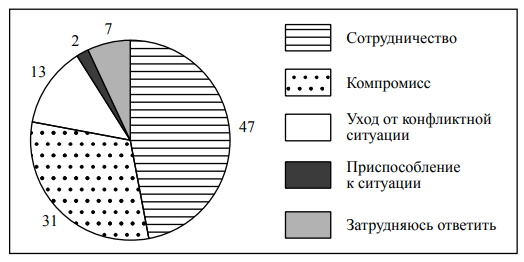 -Как ответила наибольшая доля опрошенных? Предположите почему.-Как Вы оцениваете выбор большинства: позволит ли такая позиция избежать конфликтов среди шестиклассников? Выскажите свою позицию по этому вопросу. Объясните свой ответ.-Какой ответ на вопрос дали бы Вы, если бы участвовали в опросе?Задание 4. Писателю К.Г. Паустовскому принадлежит следующее высказывание: «Что такое талант? Трижды и четырежды труд».Как Вы понимаете смысл слова «талант»?Дайте своё объяснение смысла высказывания.Как Вы думаете, почему важно, чтобы каждый человек трудился?Задание 5. Некоторые семьи в современном мире включают три, четыре или более поколений родственников (см. фотографию).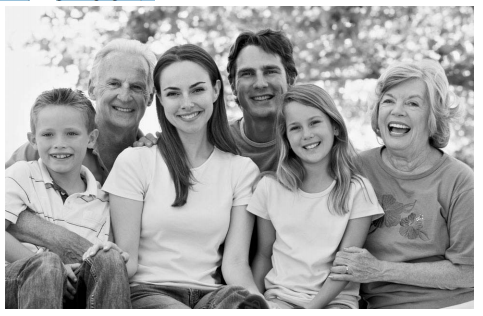 - В чём, по Вашему мнению, достоинство многопоколенной семьи, чем могут быть вызваны разногласия родственников в таких семьях?- Чем, по Вашему мнению, следует руководствоваться при распределении семейных обязанностей?Задание 6. Привлекая обществоведческие знания, составьте краткое (из 5–7 предложений) сообщение о нашей стране, используя все приведённые ниже понятия: Личность, общение, ребенок, воспитание, понимание, психологи.Вариант 2. Задание 1. В нашей стране все дети, достигшие возраста 6 лет и 6 месяцев, учатся в школе. 1. Как Вы думаете, почему наше государство заботится о том, чтобы все дети могли учиться?Задание 2. Подумайте о том, какое место занимает труд в Вашей жизни. Составьте рассказ о видах своего труда, используя следующий план. 1) Чем Вы занимаетесь, когда трудитесь дома? Для чего Вы трудитесь дома? 2) В каких видах общественно полезного труда (труда на благо своей школы, жителей своего населённого пункта и др.) Вы могли бы участвовать или участвовали? В чём Вы видите полезность такого труда для себя и своих сверстников?Задание 3.В государстве Z был проведён опрос совершеннолетних граждан о том, как они предпочитают проводить своё свободное время. Результаты опроса (в % от числа отвечавших) представлены в графической форме.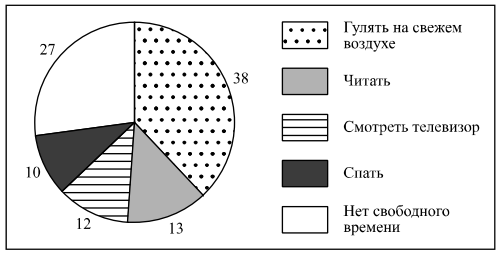 - Как ответила наибольшая доля опрошенных? Предположите почему.- Как Вы думаете, много или мало людей не имеют свободного времени? Объясните свой ответ.- Какой ответ на вопрос дали бы Вы, если бы участвовали в опросе?Задание 4.  Политическому деятелю Никколо Макиавелли принадлежит следующее высказывание: «Кто сам хороший друг, тот имеет хороших друзей». Как Вы понимаете смысл слова «дружба»?Дайте своё объяснение смысла высказывания.Какое значение в жизни человека имеет дружба?Задание 5. В современном мире большинство видов деятельности требует работы не одного специалиста, а целой команды (см. фотографию).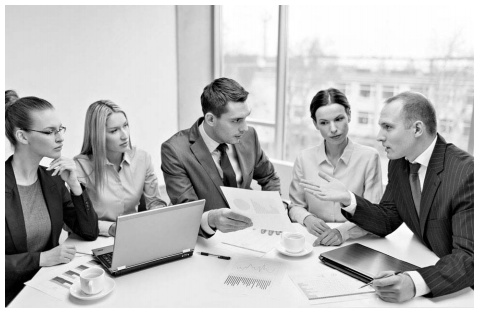 - В чём, по Вашему мнению, преимущество, а в чём трудность работы в команде?- Какое правило взаимодействия членов команды, по Вашему мнению, может способствовать её успешной работе? Задание 6. Привлекая обществоведческие знания, составьте краткое (из 5–7 предложений) сообщение о нашей стране, используя все приведенные ниже понятия: Семья, Группа, Брак, Обязанности, Функции, Дети.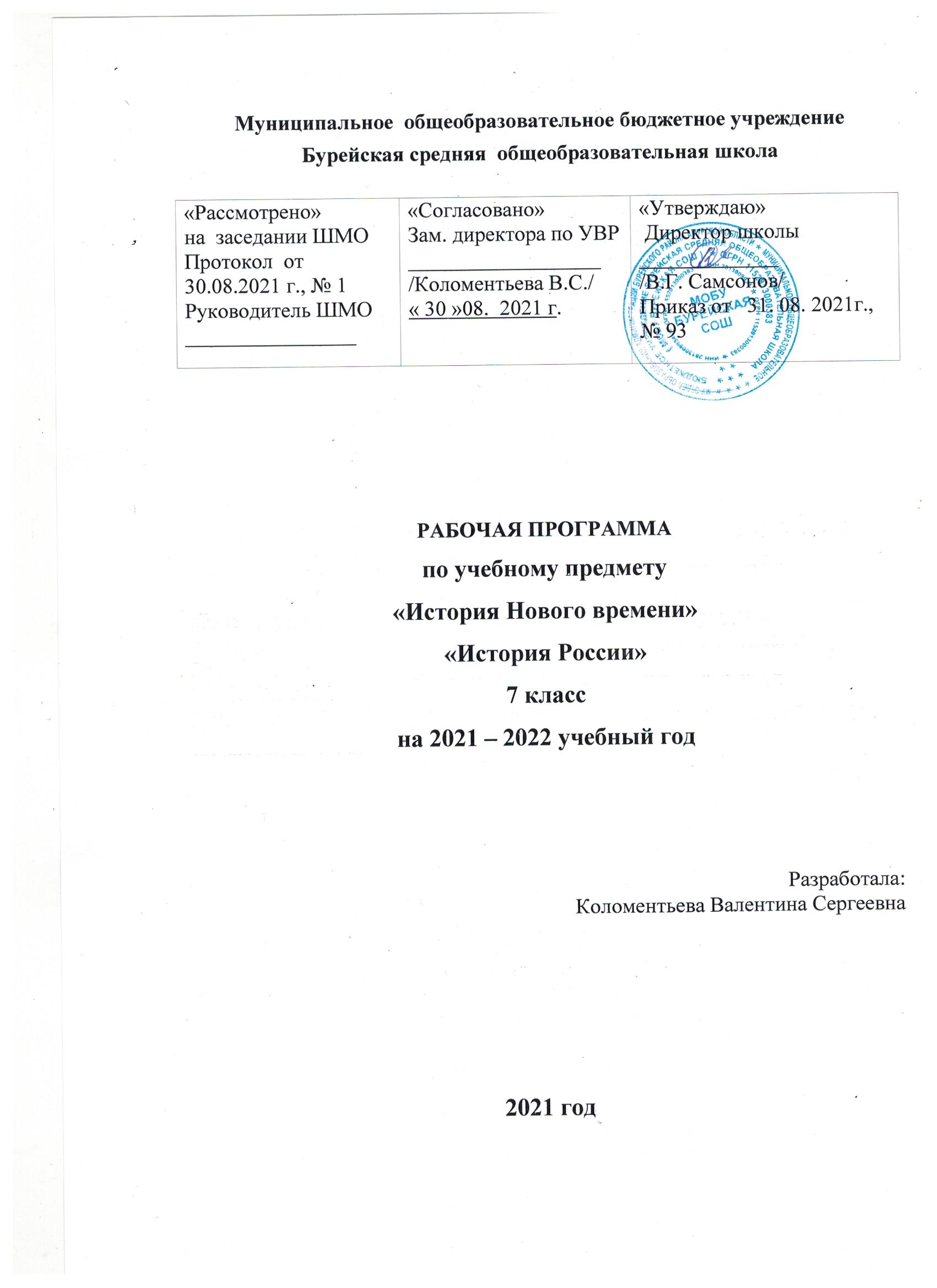 ПОЯСНИТЕЛЬНАЯ ЗАПИСКАРабочая программа по обществознанию для 7 класса на 2021-2022 учебный год разработана на основе:- Федерального закона  «Об образовании в Российской Федерации» от 29.12.2012 № 273-ФЗ;- Федерального государственного стандарта основного общего образования, утвержден приказом Министерства образования и науки Российской Федерации от 17 декабря 2010 г. № 1897;-Письма Министерства образования и науки РФ «О введении федерального государственного образовательного стандарта общего образования» от 19.04.2011 г. №03-255;-Федерального базисного плана, утвержденного приказом Министерства образования РФ от 09.03.2004 №1312, с учетом изменений, внесенных приказом Министерства образования  и науки РФ от 20.08.2008 №241; приказом Министерства образования и науки РФ от 30.08.2010 №889; приказом Министерства образования и науки РФ от 03.06.2011 №1994; приказом Министерства образования и науки РФ от 01.02.12 г.№74 «О внесении изменений в федеральный базисный учебный план и примерные учебные планы для образовательных учреждений Российской Федерации, реализующих программы общего образования, утвержденные приказом Минобразования РФ от 09.03.04г. №1312», приказом Министерства образования и науки от 31.01.2012 №69 « О внесении изменений ы федеральный компонент государственных образовательных стандартов начального общего, основного общего и среднего общего образования. Утвержденным приказом Министерства образования Российской Федерации от 5 марта 2004 года №1089»- Рабочих программ. Предметная линия учебников под редакцией Л.Н. Боголюбова. 5-9 классы: пособие для учителей общеобразоват. организаций/ ( Л.Н. Боголюбов, Н.И. Городецкая, Л.Ф. Иванов и др.). – 4-е изд.- М.: Просвещение, 2016. – 63 с. ( Стандарты второго поколения)        Учебно- методический комплект включает следующие материалы:1.        Учебник « Обществознание» 7 класс / под ред. Л.Н. Боголюбова, Л.Ф. Ивановой / «Просвещение». 20162.        Программы. Предметная линия учебников под редакцией Л.Н. Боголюбова. 5-9 классы: пособие для учителей общеобразоват. организаций/ ( Л.Н. Боголюбов, Н.И. Городецкая, Л.Ф. Иванов и др.). – 4-е изд.- М.: Просвещение, 2016. – 63 с. ( Стандарты второго поколения)Цели курсаИзучение обществознания в основной школе направлено на достижение следующих целей:1.        развитие личности в ответственный период социального взросления человека (11-15 лет), ее познавательных интересов, критического мышления в процессе  восприятия социальной (в том числе экономической и правовой) информации и определения собственной позиции; нравственной и правовой культуры, экономического образа мышления, способности к самоопределению и самореализации;2.        воспитание общероссийской идентичности, гражданской ответственности, уважения к социальным нормам; приверженности гуманистическим и демократическим ценностям, закрепленным в Конституции Российской Федерации;3.        освоение на уровне функциональной грамотности системы знаний, необходимых для социальной адаптации: об обществе; основных социальных ролях; позитивно оцениваемых обществом качествах личности, позволяющих успешно взаимодействовать в социальной среде; сферах человеческой деятельности; способах регулирования общественных отношений; механизмах реализации и защиты прав человека и гражданина;4.        овладение умениями познавательной, коммуникативной, практической деятельности в основных характерных для подросткового возраста социальных ролях;5.        формирование опыта применения полученных знаний для решения типичных задач в области социальных отношений;  экономической и гражданско-общественной деятельности; межличностных отношениях; отношениях между людьми различных национальностей и вероисповеданий; самостоятельной познавательной деятельности; правоотношениях; семейно-бытовых отношениях.В ней также заложены возможности предусмотренного стандартом формирования у обучающихся общеучебных  умений и навыков, универсальных способов деятельности и ключевых компенсаций:•        сознательно организовывать свою познавательную деятельность (от постановки цели до получения и оценки результата);•        владение такими видами публичных выступлений (высказывания, монолог, дискуссия), следование этическим нормам и правилам ведения диалога;•        выполнять познавательные и практические задания, в том числе с использованием проектной деятельности и на уроках и в доступной социальной практике:-        на  использование элементов причинно-следственного анализа;-        на исследование несложных реальных связей и зависимостей;-        на определение сущностных характеристик изучаемого объекта; выбор верных критериев для сравнения, сопоставления, оценки объектов;-        на поиск  и извлечение нужной информации по заданной теме в адаптированных источниках различного типа;-        на перевод информации из одной знаковой системы в другую (из текста в таблицу, из аудиовизуального ряда в текст и др.), выбор знаковых систем адекватно познавательной и коммуникативной ситуации;-        на объяснение изученных положений на конкретных примерах;-        на оценку своих учебных достижений, поведения, черт своей личности с учетом мнения других людей, в том числе для корректировки собственного поведения в окружающей среде, выполнение в повседневной жизни этических и правовых норм, экологических требований;-        на определение собственного отношения к явлениям современной жизни, формулирование своей точки зрения.Задачи курса1.        Освоение системы знаний, составляющих основы философии, социологии, политологии, социальной психологии, необходимых для эффективного взаимодействия с социальной средой и успешного получения дальнейшего профессионального образования и самообразования.2.        Овладение умениями получения, осмысления социальной информации, систематизации полученных данных.3.        Освоение способов познавательной, практической деятельности и характерных социальных ролях.4.        Формирование опыта применения полученных знаний и умений для решения типичных задач в области социальных отношений: в сферах: гражданской и общественной деятельности, межличностных отношений, (включая отношения между людьми разной национальностей и вероисповедания), познавательной,  коммуникативной, семейно-бытовой деятельности; для самоопределения в области социальных и гуманитарных наук.Место учебного курса в учебном планеФедеральный базисный учебный план для общеобразовательных учреждений Российской Федерации отводит на проведение курса «Обществознание» с 5 по 9 класс 175 часов. Общая недельная нагрузка в каждом году обучения составляет 1 час.Личностные, метапредметные, предметные результаты освоения конкретного учебного курсаЛичностными результатами школьников, формируемыми при изучении содержания курса, являются:- мотивированность на посильное и созидательное участие в жизни общества;- ценностные ориентиры, основанные на идеях патриотизма, любви и уважения к Отечеству; необходимости поддержания гражданского мира и согласия; отношении к человеку, его правам и свободам как высшей ценности; стремлении к укреплению исторически сложившегося государственного единства; признании равноправия народов, единства разнообразных культур; убежденности в важности для общества семьи и семейных традиций; осознании своей ответственности за страну перед нынешними и грядущими поколениями.Метапредметные результаты- умении сознательно организовывать свою познавательную деятельность (от постановки цели до получении о и оценки результата);- умении объяснять явления и процессы социальной действительности с научной позиции; рассматривать их комплексно в контексте сложившихся реалий и возможных перспектив;- способности анализировать реальные социальные ситуации, выбирать адекватные способы деятельности и модели поведения в рамках реализуемых основных социальных ролей, свойственных подросткам;-овладение различными видами публичных выступлений (высказывание, монолог, диалог) и следовании этическим нормам и правилам ведения диалога;- умении выполнять познавательные и практические задания, в том числе с использованием проектной деятельности на уроках и в доступной социальнной практике, на:1) использование причинно-следственного анализа2) исследование несложных реальных связей и зависимостей;3) поиск и извлечение нужной информации по заданной теме в адаптированных источниках различного типа;4) перевод информации из одной знаковой системы в другую5) оценку своих учебных достижений, поведения, черт своей личности с учетом мнения других людей, в том числе для корректировки собственного поведения в окружающей среде; выполнение в повседневной жизни этических и правовых норм, экологических требований;6) определение собственного мнения и отношения к явлениям современной жизни, формирование своей точки зрения.Предметными результатами являются- Относительно целостное представление об обществе и человеке, о сферах и областях общественной жизни, механизмах и регуляторах деятельности людей;- знание ряда ключевых понятий об основных социальных объектах; умение объяснять явления социальной действительности с опорой на эти понятия;-умения находить нужную социальную информацию в педагогически отобранных источниках; адекватно ее воспринимать, применяя основные обществоведческие термины и понятия; преобразовывать в соответствии с решаемой задачей(анализировать, обобщать, систематизировать, конкретизировать) имеющиеся данные, соотносить их с собственными знаниями;-понимание побудительной роли мотивов в деятельности человека, места ценностей в мотивационной структуре личности, их значение в жизни человека и развитии общества;-знание основных нравственных понятий и правовых понятий, норм и правил, понимание их роли как решающих регуляторов общественной жизни; умение применять эти нормы и правила к анализу и оценке реальных социальных ситуаций;-приверженность гуманистическим и демократическим ценностям, патриотизм и гражданственность;-знание особенностей труда как одного из основных видов деятельности человека, основных требований трудовой этики в современном обществе, правовых норм, регулирующих трудовую деятельность несовершеннолетних;-понимание значения трудовой деятельности для личности и для общества;-понимание специфики познания мира средствами искусства в соотнесении с другими способами познания;-понимание языка массовой социально-политической коммуникации в современном обществе; умение использовать современные средства связи и коммуникации и поиска необходимой информации;-знакомство с отдельными приемами и техниками преодоления конфликтов;-ценностные ориентиры, основанные на идеях патриотизма, любви и уважения к отчизне; на отношении к человеку, его правам и свободам как к высшей ценности; на стремлении к укреплению исторически сложившегося государственного единства; на признании равноправия народов; на осознании поддержания гражданского мира и согласия, своей ответственности за судьбу страны передбудущем поколением.Формы организации учебного процесса:• коллективная;• групповая;• индивидуальная.Виды учебных занятий: урок, нетрадиционные формы уроков;  практическое занятие, игры-обсуждения.ТАБЛИЦА РАСПРЕДЕЛЕНИЯ КОЛИЧЕСТВА ЧАСОВ.                              СОДЕРЖАНИЕ ТЕМ УЧЕБНОГО КУРСА.ТЕМА1. ЧЕЛОВЕК И ЗАКОН (11часов)Социальные ценности и нормы. Привычка, обычай, ритуал,обряд. Правила этикета и хорошие манеры.Социальная ответственность. Отклоняющееся поведение. Наркомания и алкоголизм, их опасность для человека и общества. Профилактика негативных форм отклоняющегося поведения.Понятие прав, свобод и обязанностей гражданина. Права человека. Единство прав и обязанностей.Права ребенка и их защита. Особенности правового статуса несовершеннолетних.Почему важно соблюдать законы? Закон устанавливает порядок.Закон способствует справедливости. Закон устанавливает границы свободы.Защита Отечества. Долг и обязанность. Зачем нужна регулярная армия? Военная служба. Готовить себя к исполнению военного долга.Что такое дисциплина. Дисциплина общеобязательная и специальная.Внешняя и внутренняя дисциплина. Дисциплина,воля и самовоспитание.Виновен- отвечай. Законопослушный человек. Противозаконное поведение. Закон наказывает нарушителя.Кто охраняет закон. На страже закона. Суд осуществляет правосудие. "Моя милиция меня бережет..."ТЕМА2. ЧЕЛОВЕК И ЭКОНОМИКА  (13часов)Экономика и ее роль в жизни общества. Основные участники экономики.Производство, производительность труда. Что и как производить.Затраты, выручка, прибыль.Золотые руки работника. Слагаемые мастерства работника.Каким бывает труд. Почему необходимо в наши дни повышение квалификации.                 Факторы, влияющие на производительность труда. Заработная плата и стимулирование труда. Что такое трудовое денежное         вознаграждение. Чем определяется его размер. Взаимосвязь количества  качества труда.Виды и формы бизнеса.Обмен, торговля. Формы торговли и реклама.Деньги. Появление денег как всеобщего эквивалента. Основные виды денежных         знаков.Деньги в прошлом и настоящем. Функции денег. Инфляция.Экономика семьи. Понятие "бюджет". Семейный бюджет,реальные и номинальные         доходы семьи.Личное подсобное хозяйство.ТЕМА 3. ЧЕЛОВЕК И ПРИРОДА.  ( 5 часов)Воздействие человека на природу. Охрана природы. Законодательство по охране природы.Итоговое повторение – 3 час.ПЛАНИРУЕМЫЕ РЕЗУЛЬТАТЫ ИЗУЧЕНИЯ УЧЕБНОГО КУРСА- Развитие личности в ответственный период социального взросления, ее познавательных интересов, критического мышления в процессе восприятия социальной информации и определения собственной позиции; нравственной и правовой культуры, экономического образа культуры, способности к самореализации и самоопределению;- Воспитание общероссийской идентичности, гражданской ответственности, уважения к социальным нормам; приверженности гуманистическим и демократическим ценностям;- освоение на уровне функциональной грамотности системы знаний, необходимых для социальной адаптации: об обществе; основных социальных ролях; способах регулирования общественных отношений; механизмах защиты и реализации прав человека;- формирование опыта применения полученных знаний для решения типичных задач в области социальных отношений; экономической и гражданско-общественной деятельности; межличностных отношений; отношений между людьми разных национальностей; семейно-бытовых отношений;Личностными результатами школьников, формируемыми при изучении содержания курса, являются:      - мотивировать на посильное и созидательное участие в жизни общества;- создать ценностные ориентиры, основанные на идеях патриотизма, любви и уважения к Отечеству; необходимости поддержания гражданского мира и согласия; отношении к человеку, его правам и свободам как высшей ценности; стремлении к укреплению исторически сложившегося государственного единства; признании равноправия народов, единства разнообразных культур; убежденности в важности для общества семьи и семейных традиций; осознании своей ответственности за страну перед нынешними и грядущими поколениямиМетапредметные результаты     - умение сознательно организовывать свою познавательную деятельность (от постановки цели дополучении о и оценки результата);     - умение объяснять явления и процессы социальной действительности с научной позиции; рассматривать их комплексно в контексте сложившихся реалий и возможных перспектив;     - способность анализировать реальные социальные ситуации, выбирать адекватные способы деятельности и модели поведения в рамках реализуемых основных социальных ролей, свойственных подросткам;-овладение различными видами публичных выступлений (высказывание, монолог, диалог) и следовании этическим нормам и правилам ведения диалога;      - умение выполнять познавательные и практические задания, в том числе с использованием проектной деятельности на уроках и в доступной социальнной практике, на:1) использование причинно-следственного анализа2) исследование несложных реальных связей и зависимостей;3) поиск и извлечение нужной информации по заданной теме в адаптированных источниках различного типа;4) перевод информации из одной знаковой системы в другую5) оценку своих учебных достижений, поведения, черт своей личности с учетом мнения других людей, в том числе для корректировки собственного поведения в окружающей среде; выполнение в повседневной жизни этических и правовых норм, экологических требований;6) определение собственного мнения и отношения к явлениям современной жизни, формирование своей точки зрения.Предметными результатами являются- Относительно целостное представление об обществе и человеке, о сферах и областях общественной жизни, механизмах и регуляторах деятельности людей;- знание ряда ключевых понятий об основных социальных объектах; умение объяснять явления социальной действительности с опорой на эти понятия;-умение находить нужную социальную информацию в педагогически отобранных источниках; адекватно ее воспринимать, применяя основные обществоведческие термины и понятия; преобразовывать в соответствии с решаемой задачей(анализировать, обобщать, систематизировать, конкретизировать) имеющиеся данные, соотносить их с собственными знаниями;-понимать побудительной роль мотивов в деятельности человека, места ценностей в мотивационной структуре личности, их значение в жизни человека и развитии общества;-знание основных нравственных понятий и правовых понятий, норм и правил, понимание их роли как решающих регуляторов общественной жизни; умение применять эти нормы и правила к анализу и оценке реальных социальных ситуаций;-приверженность гуманистическим и демократическим ценностям, патриотизм и гражданственность;-знание особенностей труда как одного из основных видов деятельности человека, основных требований трудовой этики в современном обществе, правовых норм, регулирующих трудовую деятельность несовершеннолетних;-понимать значение трудовой деятельности для личности и для общества;-понимать специфику познания мира средствами искусства в соотнесении с другими способами познания;- язык массовой социально-политической коммуникации в современном обществе; умение использовать современные средства связи и коммуникации и поиска необходимой информации;-знакомится с отдельными приемами и техниками преодоления конфликтов-ценностные ориентиры, основанные на идеях патриотизма, любви и уважения к отчизне; на отношении к человеку, его правам и свободам как к высшей ценности; на стремлении к укреплению исторически сложившегося государственного единства; на признании равноправия народов; на осознании поддержания гражданского мира и согласия, своей ответственности за судьбу страны перед будущем поколением.ПЕРЕЧЕНЬ УЧЕБНО-МЕТОДИЧЕСКОГО ОБЕСПЕЧЕНИЯ1.        Обществознание.7 класс: учеб. для общеобразоват. учреждений с прил. на электронном носителе /( Н. Ф. Виноградова, Н. И. Городецкая, Л. Ф. Иванова и др) под редакцией Л. Н. Боголюбова, Л.Ф. Ивановой «Просвещение»..- М. 2016. -160с.2.        А.В. Клименко, В.В. Румынина. Обществознание/учебное пособие для школьников/ А.В. Клименко, В.В. Румынина. – М. «Дрофа», 20103.        Программы. Предметная линия учебников под редакцией Л.Н. Боголюбова. 5-9 классы: пособие для учителей общеобразоват. организаций/ ( Л.Н. Боголюбов, Н.И. Городецкая, Л.Ф. Иванов и др.). – 4-е изд.- М.: Просвещение, 2016. – 63 с. ( Стандарты второго поколения)СПИСОК ЛИТЕРАТУРЫ        1.  Хрестоматия  для 7 класса Методические рекомендации: пособие для учителя / Боголюбов Л.Н. и др.; под   ред. Л.Ф. Ивановой.  – М: Просвещение, 20092. Учебный словарь по обществознанию для основной школы: пособие для учителя / Боголюбов Л.Н. и др.; под   ред. Л.Ф. Ивановой.  – М: Просвещение, 2010КАЛЕНДАРНО-ТЕМАТИЧЕСКОЕ ПЛАНИРОВАНИЕ.    7 классКалендарно-тематическое планирование по обществознанию для 7 класса.  2021-2022 уч.годНазвание раздела, темыКоличество часов на изучение раздела, темы Основное содержание по разделам, темам с указанием названия контрольных (тестовых), практических, лабораторных работКол-во контрольных (тестовых работ) по каждому разделу (теме)Тема 1. «Загадка человека»14 Принадлежность двум мирам. Человек - личность. Отрочество – особая пора. Легко ли быть подростком? Отрочество – пора мечтаний. Самостоятельность – показатель взрослости. Всегда ли самостоятельность приносит пользу. Потребности и способности человека. Когда возможности ограничены. Мир увлеченийПрактикум. «Человек». Учимся быть интересной личностью.Тема 2. «Человек и его деятельность» 9Деятельность человека. Труд – основа жизни. Учение – деятельность школьника. Познание человеком мира и себя.Практикум. Учимся узнавать и оценивать себя.Тема 3. «Человек среди людей» 12Отношения с окружающими. Общение. Человек в группе. Отношения со сверстниками. Конфликты в межличностных отношениях. Семья и семейные отношения.Практикум. «Человек среди людей». 1Итого:35 часов1 часНазвание раздела, темыКоличество часов на изучение раздела, темы Основное содержание по разделам, темам с указанием названия контрольных (тестовых), практических, лабораторных работКол-во контрольных (тестовых работ) по каждому разделу (теме)Тема 1. “Мы живем в обществе”20Как устроена общественная жизнь. Что значит жить по правилам. Экономика и ее основные участники. Производственная деятельность человека. Обмен. Торговля. Реклама. Домашнее хозяйство. Бедность и богатство. Человек в обществе: труд и социальная лестница. Зачем людям государство. Почему важны законы. Культура и ее достижения.Тема 2. “Наша Родина - Россия”15Наша страна на карте мира. Государственные символы России. Конституция Российской Федерации. Гражданин России. Мы - многонациональный народ. Защита Отечества. 1Итого:35  часов1 часНазвание раздела, темыКоличество часов на изучение раздела, темы Основное содержание по разделам, темам с указанием названия контрольных (тестовых), практических, лабораторных работКол-во контрольных (тестовых работ) по каждому разделу (теме)Тема 1. «Личность и общество» 7Что делает человека человеком? Человек, общество, природа. Общество как форма жизнедеятельности людей. Развитие общества. Как стать личностью
Практикум. «Как стать личностью». Кого считать личностью?Тема 2. «Сфера духовной культуры» 8Сфера духовной жизни. Мораль. Долг и совесть. Моральный выбор – это ответственность. Образование. Наука в современном обществе. Религия как одна из форм культуры.  
Практикум: «Учимся поступать морально».Тема 3. «Социальная сфера» 5Социальная структура общества. Социальные статусы и роли. Нации и межнациональные отношения. Отклоняющееся поведение Практикум. «Социальная сфера». Учимся жить в многонациональном обществе.1Тема 4. «Экономика» 15Экономика и ее роль в жизни общества. Главные вопросы экономики. Собственность. Рыночная экономика. Производство – основа экономики. Предпринимательская деятельность. Роль государства в экономике. Распределение доходов. Потребление. Инфляция и семейная экономика. Безработица и ее причины. Мировое хозяйство и международная торговля.  Практикум. «Экономика». Учимся ориентироваться в основных экономических терминах и понятиях.Итого:35 часов1 часНазвание раздела, темыКоличество часов на изучение раздела, темы Основное содержание по разделам, темам с указанием названия контрольных (тестовых), практических, лабораторных работКол-во контрольных (тестовых работ) по каждому разделу (теме)Тема 1. Политика и власть11Государство. Политические режимы. Правовое государство. Гражданское общество и государство. Участие граждан в политической жизни. Политические партии и движения. Межгосударственные отношения.Практикум: «Учимся участвовать в жизни гражданского общества»Тема 2. «Гражданин и государство» 9Основы конституционного строя РФ. Права и свободы человека и гражданина. Высшие органы государственной власти в РФ. Россия – федеративное государство. Судебная система РФ. Правоохранительные органы РФ. Практикум: «Роль права в жизни граждан».Тема 3. «Основы российского законодательства»14Роль права в жизни человека, общества и государства. Правоотношения и субъекты права. Правонарушения и юридическая ответственность. Гражданские правоотношения. Право на труд. Трудовые отношения. Семья под защитой закона. Административные правоотношения. Уголовно-правовые отношения. Правовое регулирование отношений в сфере образования. Международно-правовая защита жертв вооруженных конфликтов.Практикум. «Учимся устраиваться на работу».Итого:34 часаНомера уроковНаименование разделов и тем.Характеристика основных видов деятельности ученика (на уровне учебных действий) по теме.1.Вводный урок.Познакомиться с новым учебным предметом, содержанием курса, требованиям к результатам обучения. Характеризовать систему организации работы на уроках и при подготовке домашнего задания.Тема 1. Загадка человека - 13 часов, 1 час в неделю.Тема 1. Загадка человека - 13 часов, 1 час в неделю.Тема 1. Загадка человека - 13 часов, 1 час в неделю.2.Принадлежность двум мирамРаскрывать на конкретных примерах смысл понятия «индивидуальность», «личность», «социальные параметры личности». Использовать элементы причинно-следственного анализа при характеристике социальных параметров личности .3.Принадлежность двум мирамРаскрывать на конкретных примерах смысл понятия «индивидуальность», «личность», «социальные параметры личности». Использовать элементы причинно-следственного анализа при характеристике социальных параметров личности .4.Человек - личностьРаскрывать на конкретных примерах смысл понятия «индивидуальность», «личность», «социальные параметры личности». Использовать элементы причинно-следственного анализа при характеристике социальных параметров личности .5.Человек - личностьРаскрывать на конкретных примерах смысл понятия «индивидуальность», «личность», «социальные параметры личности». Использовать элементы причинно-следственного анализа при характеристике социальных параметров личности .6.Отрочество – особая пора жизни.Описывать основные черты отрочества как особого возраста перехода от детства к взрослости. Раскрывать на конкретных примерах значение самостоятельности как показателя взрослости.7.Отрочество – особая пора жизни.Описывать основные черты отрочества как особого возраста перехода от детства к взрослости. Раскрывать на конкретных примерах значение самостоятельности как показателя взрослости.8.Потребности и способности человекаХарактеризовать и иллюстрировать примерами основные потребности человека; показывать их индивидуальный характер. Описывать особые потребности людей с ограниченными возможностями. Исследовать несложные практические ситуации, связанные с проявлениями духовного мира человека, его мыслей и чувств9.Потребности и способности человекаХарактеризовать и иллюстрировать примерами основные потребности человека; показывать их индивидуальный характер. Описывать особые потребности людей с ограниченными возможностями. Исследовать несложные практические ситуации, связанные с проявлениями духовного мира человека, его мыслей и чувств10.Когда возможности ограниченыПоказывать на примерах влияние взаимопомощи в жизни. Находить и извлекать информацию о жизни людей, нашедших своё призвание и достигших успеха в жизни, несмотря на ограниченные возможности, умение взаимодействовать с людьми с разными возможностями11.Когда возможности ограниченыПоказывать на примерах влияние взаимопомощи в жизни. Находить и извлекать информацию о жизни людей, нашедших своё призвание и достигших успеха в жизни, несмотря на ограниченные возможности, умение взаимодействовать с людьми с разными возможностями12.Мир увлечений Находить и извлекать информацию о жизни людей, нашедших своё призвание и достигших успеха в жизни, несмотря на ограниченные возможности, умение взаимодействовать с людьми с разными возможностями13.Мир увлечений Находить и извлекать информацию о жизни людей, нашедших своё призвание и достигших успеха в жизни, несмотря на ограниченные возможности, умение взаимодействовать с людьми с разными возможностями14.Практикум. «Человек». Учимся быть интересной личностью.Систематизировать знания, полученные при изучении темы о социальных чертах человека и их проявлении в деятельности. Создать условия для отработки умений характеризовать сущность понятий «личность», «индивидуальность», «деятельность»; иллюстрировать конкретными примерами разнообразие видов деятельности человека, его потребности, внутренний мир и понимание жизненного успеха. Способствовать осознанию практической значимости изученного материала и возможности опоры на полученные знания и умения в собственной деятельностиТема 2. Человек и его деятельность - 9 часов, 1 час в неделю.Тема 2. Человек и его деятельность - 9 часов, 1 час в неделю.Тема 2. Человек и его деятельность - 9 часов, 1 час в неделю.15.Деятельность человекаХарактеризовать деятельность человека, её отдельные виды. Описывать и иллюстрировать примерами различные мотивы деятельности. Использовать элементы причинно-следственного анализа для выявления связи между деятельностью и формированием личности. Выявлять условия и оценивать качества собственной успешной деятельности16.Деятельность человекаХарактеризовать деятельность человека, её отдельные виды. Описывать и иллюстрировать примерами различные мотивы деятельности. Использовать элементы причинно-следственного анализа для выявления связи между деятельностью и формированием личности. Выявлять условия и оценивать качества собственной успешной деятельности17.Труд – основа жизниОбъяснять значение трудовой деятельности для личности и общества. Характеризовать особенности труда как одного из основных видов деятельности человека. Различать материальную и моральную оценку труда. Приводить примеры благотворительности и меценатства. Определять собственное отношение к различным средствам достижения успеха в труде.18.Труд – основа жизниОбъяснять значение трудовой деятельности для личности и общества. Характеризовать особенности труда как одного из основных видов деятельности человека. Различать материальную и моральную оценку труда. Приводить примеры благотворительности и меценатства. Определять собственное отношение к различным средствам достижения успеха в труде.19.Учение – деятельность школьникаХарактеризовать учёбу как основной труд школьника.Опираясь на примеры из художественных произведений, выявлять позитивные результаты учения.20.Учение – деятельность школьникаХарактеризовать учёбу как основной труд школьника.Опираясь на примеры из художественных произведений, выявлять позитивные результаты учения.21.Познание человеком мира и себяХарактеризовать особенности познания человеком мира и самого себя. Оценивать собственные практические умения, поступки, моральные качества, выявлять их динамику. Сравнивать себя и свои качества с другими людьми и их качествами. Приводить примеры проявления различных способностей людей22.Познание человеком мира и себяХарактеризовать особенности познания человеком мира и самого себя. Оценивать собственные практические умения, поступки, моральные качества, выявлять их динамику. Сравнивать себя и свои качества с другими людьми и их качествами. Приводить примеры проявления различных способностей людей23.Практикум. Учимся узнавать и оценивать себяУмение выполнять познавательные и практические задания, в том числе с использованием проектной деятельности на уроках и в доступной социальной практике.Тема 3. Человек среди людей. 11  часов, 1 час в неделю.Тема 3. Человек среди людей. 11  часов, 1 час в неделю.Тема 3. Человек среди людей. 11  часов, 1 час в неделю.24.Отношения с окружающимиОписывать межличностные отношения и их отдельные виды. Показывать проявления сотрудничества и соперничества на конкретных примерах. Описывать с опорой на примеры взаимодействие и сотрудничество людей в обществе. Оценивать собственное отношение к людям других национальностей и другого мировоззрения. Исследовать практические ситуации, в которых проявились солидарность, толерантность, лояльность, взаимопонимание25.Отношения с окружающимиОписывать межличностные отношения и их отдельные виды. Показывать проявления сотрудничества и соперничества на конкретных примерах. Описывать с опорой на примеры взаимодействие и сотрудничество людей в обществе. Оценивать собственное отношение к людям других национальностей и другого мировоззрения. Исследовать практические ситуации, в которых проявились солидарность, толерантность, лояльность, взаимопонимание26.ОбщениеХарактеризовать общение как взаимные деловые и дружеские отношения людей. Иллюстрировать с помощью примеров различные цели и средства общения. Сравнивать и сопоставлять различные стили общения. Выявлять на основе конкретных жизненных ситуаций особенности общения со сверстниками, старшими и младшими. Оценивать собственное умение общаться27.ОбщениеХарактеризовать общение как взаимные деловые и дружеские отношения людей. Иллюстрировать с помощью примеров различные цели и средства общения. Сравнивать и сопоставлять различные стили общения. Выявлять на основе конкретных жизненных ситуаций особенности общения со сверстниками, старшими и младшими. Оценивать собственное умение общаться28.Человек в группеОписывать большие и малые, формальные и неформальные группы. Приводить примеры таких групп. Характеризовать и иллюстрировать примерами групповые нормы. Описывать с опорой на примеры взаимодействие и сотрудничество людей в обществе. Оценивать собственное отношение к людям других национальностей и другого мировоззрения. Исследовать практические ситуации, в которых проявились солидарность, толерантность, лояльность, взаимопонимание. Исследовать практические ситуации, связанные с выявлением места человека в группе, проявлений лидерства29.Отношения со сверстникамиИспользовать элементы причинно-следственного анализа при характеристике социальных связей младшего подростка с одноклассниками, сверстниками, друзьями. Иллюстрировать примерами значимость товарищеской поддержки сверстников для человека. Оценивать собственное умение общаться с одноклассниками и друзьями.30.Конфликты в межличностных отношенияхОписывать сущность и причины возникновения межличностных конфликтов. Характеризовать варианты поведения в конфликтных ситуациях. Объяснять, в чём заключается конструктивное разрешение конфликта. Иллюстрировать объяснение примерами. Выявлять и анализировать собственные типичные реакции в конфликтной ситуации31.Конфликты в межличностных отношенияхОписывать сущность и причины возникновения межличностных конфликтов. Характеризовать варианты поведения в конфликтных ситуациях. Объяснять, в чём заключается конструктивное разрешение конфликта. Иллюстрировать объяснение примерами. Выявлять и анализировать собственные типичные реакции в конфликтной ситуации32.Семья и семейные отношения.Показывать на конкретных примерах меры государственной поддержки семьи. Сравнивать двухпоколенные и трёхпоколенные семьи. Исследовать несложные практические ситуации, связанные с отношениями в семье, типичными для разных стран и исторических периодов. Выражать собственную точку зрения на значение семьи.33.Контрольная работа по теме “Человек среди людей”Обобщить знания учащихся о специфике, видах, проявлениях межличностных отношений, многообразии малых групп, в которые входит личность, групповых нормах и санкциях, роли лидера в группе, значении, формах и средствах общения, причинах, стадиях межличностных конфликтов и возможности их конструктивного разрешения.34.Практикум «Человек среди людей». Обобщить знания учащихся о специфике, видах, проявлениях межличностных отношений, многообразии малых групп, в которые входит личность, групповых нормах и санкциях, роли лидера в группе, значении, формах и средствах общения, причинах, стадиях межличностных конфликтов и возможности их конструктивного разрешения. Способствовать осмыслению личного опыта участия в различных видах межличностных отношений, продуктивного общения со сверстниками и людьми других возрастов, использования различных стратегий разрешения конфликтов в малых группах. Создавать условия для осознания необходимости толерантного, уважительного отношения к другим людям, практического освоения конструктивных форм общения, повышения конфликтной компетентности.Итоговое повторение - 1 часИтоговое повторение - 1 часИтоговое повторение - 1 час35.Итоговое повторение «Человек в социальном измерении»Проанализировать результаты своей деятельности, развивать рефлексивные умения, способности к адекватной самооценке.ИТОГО: 35 часов       Тема раздела                     Количество часов                     Количество часовПо государственной     программеПо рабочей программеВведение1 час1 часРегулирование поведения людей  в обществе.11 часов11 часовРаздел 2 Человек в экономических отношениях13 часов13 часовРаздел 3 Человек и природа5 часов5 часовИтоговое повторение2 ч2 чРезерв2 часа2 часаИтого34ч34ч№Тема урокаТип урокаЦелевая установкаПланируемые результаты в соответствииС ФГОСПланируемые результаты в соответствииС ФГОСПланируемые результаты в соответствииС ФГОСПланируемые результаты в соответствииС ФГОСПланируемые результаты в соответствииС ФГОСПланируемые результаты в соответствииС ФГОСПланируемые результаты в соответствииС ФГОСПланируемые результаты в соответствииС ФГОСДом/задДом/задДом/задДатаДатаДатакоррекциякоррекцияпредметныеметапредметныеметапредметныеметапредметныеличностныеличностныеличностныеличностные1Введение.комбОзнакомиться с содержанием курса 7 классаВспомнить основные итоги прошлого года. Ознакомиться с содержанием курса 6 классаНаметить перспективу совершенствования умений  и навыков в процессе учебной деятельностиНаметить перспективу совершенствования умений  и навыков в процессе учебной деятельностиНаметить перспективу совершенствования умений  и навыков в процессе учебной деятельностиОпределить основные требования к результатам обучения и критерии успешной работы учащихсяОпределить основные требования к результатам обучения и критерии успешной работы учащихсяОпределить основные требования к результатам обучения и критерии успешной работы учащихсяОпределить основные требования к результатам обучения и критерии успешной работы учащихсяТЕМА 1. Регулирование поведения людей в обществеТЕМА 1. Регулирование поведения людей в обществеТЕМА 1. Регулирование поведения людей в обществеТЕМА 1. Регулирование поведения людей в обществеТЕМА 1. Регулирование поведения людей в обществеТЕМА 1. Регулирование поведения людей в обществеТЕМА 1. Регулирование поведения людей в обществеТЕМА 1. Регулирование поведения людей в обществеТЕМА 1. Регулирование поведения людей в обществеТЕМА 1. Регулирование поведения людей в обществеТЕМА 1. Регулирование поведения людей в обществе2Что значит жить по правиламКомбРассмотрение социальных норм и правил общественной жизни. Правила этикета и хорошие манеры.Характеризовать на примерах социальные нормы и и роль в общественной жизни.Характеризовать на примерах социальные нормы и и роль в общественной жизни.Характеризовать на примерах социальные нормы и и роль в общественной жизни.Характеризовать на примерах социальные нормы и и роль в общественной жизни.Правила этикета и хорошие манерыПравила этикета и хорошие манерыПравила этикета и хорошие манерыПравила этикета и хорошие манеры3-4Права и обязанности граждан.Комб.Характеризовать конституционные права и обязанности граждан РфАнализировать несложные практические ситуации, связанные с реализацией гражданами своих прав и свобод.Оценивать собственные практические поступки, моральные качества, выявлять их динамику.Оценивать собственные практические поступки, моральные качества, выявлять их динамику.Оценивать собственные практические поступки, моральные качества, выявлять их динамику.Сравнивать себя и свои качества с другими людьми и их качествамиСравнивать себя и свои качества с другими людьми и их качествамиСравнивать себя и свои качества с другими людьми и их качествамиСравнивать себя и свои качества с другими людьми и их качествами5-6Почему важно соблюдать законы.Комб.Необходимость соблюдения закона. Закон и правопорядок в обществе.Раскрыть значение соблюдения законов для обеспечения правопорядкаОбъяснять и конкретизировать фактами социальной жизни связь закона и правопорядкаОбъяснять и конкретизировать фактами социальной жизни связь закона и правопорядкаОбъяснять и конкретизировать фактами социальной жизни связь закона и правопорядкаЗакон и праведливостьЗакон и праведливостьЗакон и праведливостьЗакон и праведливость7-8Защита ОтечестваКомб.Защита ОтечестваЗащита Отечества-долг и обязанность. Регулярная армии.Характеризовать защиту Отечеств как долг и обязанность гражданина РФХарактеризовать защиту Отечеств как долг и обязанность гражданина РФХарактеризовать защиту Отечеств как долг и обязанность гражданина РФ9Для чего нужна дисциплина.Комб.Дисциплина-необходимое условие существования общества и человека.Раскрыть значение дисциплины как необходимого условия существования общества и человека.Моделировать несложные практические ситуации , связанные с последствиями нарушения общеобязательной дисциплиныМоделировать несложные практические ситуации , связанные с последствиями нарушения общеобязательной дисциплиныМоделировать несложные практические ситуации , связанные с последствиями нарушения общеобязательной дисциплиныХарактеризовать разные виды дисциплин.Характеризовать разные виды дисциплин.Характеризовать разные виды дисциплин.Характеризовать разные виды дисциплин.10Виновен-отвечайКомб.Ответственность за нарушение законов. Противозаконный поступокХарактеризовать ответственность за нарушение законов.Определять черты законопослушного поведенияОпределять черты законопослушного поведенияОпределять черты законопослушного поведенияМоделировать несложные практические ситуации, связанные с последствиями противозаконного поведенияМоделировать несложные практические ситуации, связанные с последствиями противозаконного поведенияМоделировать несложные практические ситуации, связанные с последствиями противозаконного поведенияМоделировать несложные практические ситуации, связанные с последствиями противозаконного поведения11Кто стоит на страже законаКомб.Правоохранительные органы Рф. Судебные органы РФ.Называть правоохранительные органы РФ.Называть правоохранительные органы РФ.Различать сферу деятельности полиции, правоохраниельных органов РРазличать сферу деятельности полиции, правоохраниельных органов РИследовать практические ситуации, связанные с деят. Правоохранит.органовИследовать практические ситуации, связанные с деят. Правоохранит.органов12Практикум по теме «Регулирование поведения людей в обществе»Обобш.Работа с терминамиСистематизировать наиболее часто задаваемые вопросыСистематизировать наиболее часто задаваемые вопросыСистематизировать наиболее часто задаваемые вопросыУстанавливать причины актуальности тех или иных вопросов для школьников.Устанавливать причины актуальности тех или иных вопросов для школьников.ЧЕЛОВЕК В ЭКОНОМИЧЕСКИХ ОТНОШЕНИЯХ (13 ЧАСОВ)ЧЕЛОВЕК В ЭКОНОМИЧЕСКИХ ОТНОШЕНИЯХ (13 ЧАСОВ)ЧЕЛОВЕК В ЭКОНОМИЧЕСКИХ ОТНОШЕНИЯХ (13 ЧАСОВ)ЧЕЛОВЕК В ЭКОНОМИЧЕСКИХ ОТНОШЕНИЯХ (13 ЧАСОВ)ЧЕЛОВЕК В ЭКОНОМИЧЕСКИХ ОТНОШЕНИЯХ (13 ЧАСОВ)ЧЕЛОВЕК В ЭКОНОМИЧЕСКИХ ОТНОШЕНИЯХ (13 ЧАСОВ)ЧЕЛОВЕК В ЭКОНОМИЧЕСКИХ ОТНОШЕНИЯХ (13 ЧАСОВ)ЧЕЛОВЕК В ЭКОНОМИЧЕСКИХ ОТНОШЕНИЯХ (13 ЧАСОВ)ЧЕЛОВЕК В ЭКОНОМИЧЕСКИХ ОТНОШЕНИЯХ (13 ЧАСОВ)ЧЕЛОВЕК В ЭКОНОМИЧЕСКИХ ОТНОШЕНИЯХ (13 ЧАСОВ)ЧЕЛОВЕК В ЭКОНОМИЧЕСКИХ ОТНОШЕНИЯХ (13 ЧАСОВ)ЧЕЛОВЕК В ЭКОНОМИЧЕСКИХ ОТНОШЕНИЯХ (13 ЧАСОВ)ЧЕЛОВЕК В ЭКОНОМИЧЕСКИХ ОТНОШЕНИЯХ (13 ЧАСОВ)ЧЕЛОВЕК В ЭКОНОМИЧЕСКИХ ОТНОШЕНИЯХ (13 ЧАСОВ)ЧЕЛОВЕК В ЭКОНОМИЧЕСКИХ ОТНОШЕНИЯХ (13 ЧАСОВ)ЧЕЛОВЕК В ЭКОНОМИЧЕСКИХ ОТНОШЕНИЯХ (13 ЧАСОВ)ЧЕЛОВЕК В ЭКОНОМИЧЕСКИХ ОТНОШЕНИЯХ (13 ЧАСОВ)ЧЕЛОВЕК В ЭКОНОМИЧЕСКИХ ОТНОШЕНИЯХ (13 ЧАСОВ)13-14Экономика и ее основные участникиКомб.Натуральное и товарное хозяйство. Потребители и производители.Характеризовать роль потребителя и производителя в экономике.Характеризовать роль потребителя и производителя в экономике.Характеризовать роль потребителя и производителя в экономике.Приводить примеры их деятельности. Описывать разные формы организации хоз.жизни.Приводить примеры их деятельности. Описывать разные формы организации хоз.жизни.Исследовать практические несложные ситуации, связанные  с выполненим соц. ролей  потребителя и производителяИсследовать практические несложные ситуации, связанные  с выполненим соц. ролей  потребителя и производителя15Мастерство работникаКомб.Высококвалифицированный и малоквалифицированный труд.Слагаемые профессионального успеха.Описывать составляющие квалификации работника.Описывать составляющие квалификации работника.Описывать составляющие квалификации работника.Характеризовать факторы, влияющие на размер заработной платы.Характеризовать факторы, влияющие на размер заработной платы.Объяснять взаимосвязь квалификации, количества и качества труда.Объяснять взаимосвязь квалификации, количества и качества труда.16-17Производство, затраты, выручка, прибыльКомб.Факторы, влияющий на производительность труда. Роль разделения труда в развитии производстваРаскрывать роль производства в удовлетворении потребностей общества.Раскрывать роль производства в удовлетворении потребностей общества.Раскрывать роль производства в удовлетворении потребностей общества.Характеризовать факторы, влияющие на производительность трудаХарактеризовать факторы, влияющие на производительность трудаРазличать общие, постоянные и переменные затраты.Различать общие, постоянные и переменные затраты.18-19Виды и формы бизнесаКомб.Формы бизнеса.  Условия успеха в  предпринимательской деятельности..Раскрывать роль производства в удовлетворении потребностей общества..Раскрывать роль производства в удовлетворении потребностей общества..Раскрывать роль производства в удовлетворении потребностей общества.Объяснять значение разделения труда в развитии производства.Объяснять значение разделения труда в развитии производства.Различать общие, постояянные и переменные затраты производства.Различать общие, постояянные и переменные затраты производства.20Обмен, торговля, реклама.Комб.Объяснять условия осущ. Обмена в экономике.Характеризовать особенности предпринимательской деятельности.Характеризовать особенности предпринимательской деятельности.Характеризовать особенности предпринимательской деятельности.Объяснять знаение разделения труда в развитии производстваОбъяснять знаение разделения труда в развитии производстваОценивать свое поведение  с т. З. ационального  покупателя.Оценивать свое поведение  с т. З. ационального  покупателя.21Деньги,их функции.Комб.Исторические формы эквивалента стоимости. Основные виды денег.Описывать виды денег.Описывать виды денег.Описывать виды денег.Раскрывать на примерах функции денегРаскрывать на примерах функции денег22-23Экономика семьи.Комб.Семейное потребление. Прожиточный минимум. Страховые услуги, предоставляемые гражданам.Приводить примеры различных видов источников доходов семьи.Приводить примеры различных видов источников доходов семьи.Приводить примеры различных видов источников доходов семьи.Различать обязательные и обязательные расходы.Различать обязательные и обязательные расходы.Описывать закономерность изменения потребительских расходовв семьи в заисемости от доходов.Описывать закономерность изменения потребительских расходовв семьи в заисемости от доходов. 24-25                                                  Практикум по теме «Человек в экономических отношениях»Обобщ.Обобщить знания и расширить опыт решения познавательных  и практических задач по изучению данной темы.Систематизировать наиболее часто задаваемые вопросыСистематизировать наиболее часто задаваемые вопросыСистематизировать наиболее часто задаваемые вопросыУстанавливать причины актуальности тех или иных вопросов для школьников.Устанавливать причины актуальности тех или иных вопросов для школьников.Обобщение пройденного материала.Обобщение пройденного материала.ЧЕЛОВЕК И ПРИРОДА (5 ЧАСОВ)ЧЕЛОВЕК И ПРИРОДА (5 ЧАСОВ)ЧЕЛОВЕК И ПРИРОДА (5 ЧАСОВ)ЧЕЛОВЕК И ПРИРОДА (5 ЧАСОВ)ЧЕЛОВЕК И ПРИРОДА (5 ЧАСОВ)ЧЕЛОВЕК И ПРИРОДА (5 ЧАСОВ)ЧЕЛОВЕК И ПРИРОДА (5 ЧАСОВ)ЧЕЛОВЕК И ПРИРОДА (5 ЧАСОВ)ЧЕЛОВЕК И ПРИРОДА (5 ЧАСОВ)ЧЕЛОВЕК И ПРИРОДА (5 ЧАСОВ)ЧЕЛОВЕК И ПРИРОДА (5 ЧАСОВ)26Человек-часть природы.Комб.Объяснить значение природных ресурсов в жизни общества.Описывать состояние неисчерпаемых богатств и ресурсов страны.Описывать состояние неисчерпаемых богатств и ресурсов страны.Описывать состояние неисчерпаемых богатств и ресурсов страны.Объяснить опасность загрязнения воды, почвы и атмосферы.Объяснить опасность загрязнения воды, почвы и атмосферы.Определять собственное отношение к природе.Определять собственное отношение к природе.27Охранять природу-значит охрнять жизньГлавные правила экологической моралиОбъяснять необходимость активной  деятельности по охране природыОбъяснять необходимость активной  деятельности по охране природыОбъяснять необходимость активной  деятельности по охране природы28Закон на страже природыКомб.Законы РФ, направленные на охрану окружающей среды.Характеризовать деятельность государства по охране трудаХарактеризовать деятельность государства по охране трудаХарактеризовать деятельность государства по охране трудаНазывать наказания, установленные законом для тех, кто наносит вред природе.Называть наказания, установленные законом для тех, кто наносит вред природе.29-30Пректикум по теме « Человек и природа»Обобщ.Повторение терминов, решение тестов.Систематизировать наиболее часто задаваемые вопросы.Систематизировать наиболее часто задаваемые вопросы.Систематизировать наиболее часто задаваемые вопросы.Устанавливать причины актуальности тех или иных вопросов для школьников.Устанавливать причины актуальности тех или иных вопросов для школьников.31-32Заключительные урокиОбобщ.Провести диагностику результатов обучения в 7 классеПодвести итоги учебной работы загод.Подвести итоги учебной работы загод.Подвести итоги учебной работы загод.Наметить перспективы  обучения на 8 классНаметить перспективы  обучения на 8 класс№ п/пРазделы, главы, темы уроковФормируемые УУДФормируемые УУДФормируемые УУДКол-вочасовДатапроведенияМатериально-техническое обеспечение урокапредметныеметапредметныеличностные1.Введение. Курс обществознания: особенности и формы работыФормирование устойчивого познавательного интересаУчаствовать в обсуждении вопроса о том, для чего нужно знать предметВоспитание гражданственности, интереса к предмету «обществознание»105.09введениеРАЗДЕЛ 1. Человек и закон ( 15 часов)2-3Что значит жить по правиламУчимся общаться в Интернете(практикукм)относительно целостное представление об обществе и о человекеумение сознательно организовывать свою познавательную деятельность,умение выполнять познавательные и практические заданиясохранять мотивацию к учебной деятельности; проявлять интерес к новому учебному материалу; выражать положительное отношение к процессу познания212-19.09§1 подготовить пословицы и поговорки по теме,ПРТ, презентация4-5Понятие прав, свобод и обязанностей граждан.Учимся пользоваться своими правами(практикум)понимание побудительной роли мотивов в деятельности человека, места ценностейумение сознательно организовывать свою познавательную деятельность,умение выполнять познавательные и практические заданиясохранять мотивацию к учебной деятельности; проявлять интерес к новому учебному материалу; выражать положительное отношение к процессу познания226.09-03.10§2, вопросы к нему, сделать подборку  статей из газетных материалов по теме. ПРТ, презентация6-7Почему важно соблюдать законы?Учимся читать и уважать законы(практикум)знания, умения и ценностные установки, необходимые для сознательного выполнения старшими подростками основных социальных ролей в пределах своей дееспособностиумение сознательно организовывать свою познавательную деятельность,умение выполнять познавательные и практические заданиясохранять мотивацию к учебной деятельности; проявлять интерес к новому учебному материалу; выражать положительное отношение к процессу познания210-17.10§3, вопросы к нему. ПРТ, презентация8-9Защита ОтечестваУчимся быть мужественными(практикум)приверженность гуманистическим и демократическим ценностям, патриотизму и гражданственностиумение сознательно организовывать свою познавательную деятельность,умение выполнять познавательные и практические заданиясохранять мотивацию к учебной деятельности; проявлять интерес к новому учебному материалу; выражать положительное отношение к процессу познания224-31.10§4. ПРТ, презентация Нарисовать картинки по теме, создать презентации, подготовить сообщение.10-11Для чего нужна  дисциплина?Учимся быть дисциплинированными(практикум)знание основных нравственных и правовых понятий, норм и правил, понимание их ролиумение сознательно организовывать свою познавательную деятельность,умение выполнять познавательные и практические заданиясохранять мотивацию к учебной деятельности; проявлять интерес к новому учебному материалу; выражать положительное отношение к процессу познания214-21.11§5. привести примеры из литературных произведений. ПРТ, презентация12-13Виновен- отвечай.Учимся уважать закон(практикум)знание основных нравственных и правовых понятий, норм и правил, понимание их ролиумение сознательно организовывать свою познавательную деятельность,умение выполнять познавательные и практические заданиясохранять мотивацию к учебной деятельности; проявлять интерес к новому учебному материалу; выражать положительное отношение к процессу познания228.11-05.12§6.Сделать подборку из газетных статей. ПРТ, презентация14-15Кто стоит на страже закона?Учимся защищать свои права( практикум)знание основных нравственных и правовых понятий, норм и правил, понимание их роли как решающих регуляторов общественной жизни, умение применять эти нормы и правилаумение сознательно организовывать свою познавательную деятельность,умение выполнять познавательные и практические заданиясохранять мотивацию к учебной деятельности; проявлять интерес к новому учебному материалу; выражать положительное отношение к процессу познания; адекватно понимать причины успешности/неуспешности учебной деятельности.                    212-19.12§7. Составить словарик темы. ПРТ, презентация16.Повторительно-обобщающий урок.Практикумобобщить и систематизировать знания по теме,знание основных понятийспособность сознательно организовывать и регулировать деятельность – учебную и общественную;готовность к сотрудничеству с соучениками, коллективной работе;умение работать с тестовым материаломнаучить определять для себя значимые личностные ценности;формировать умение   проявлять такие качества характера, как тактичность, культура общения.выполнять в повседневной жизни этические нормы.126.12-09.01ПРТ, тестРАЗДЕЛ 2. Человек в  экономических отношениях ( 15 часов)17-18Экономика и ее основные участникиУчимся принимать рациональное решение(практикум)понимание значения трудовой деятельности для личности и для общества, знание особенностей труда как одного из основных видов деятельности человека; основных требований трудовой этики в современном обществеумение сознательно организовывать свою познавательную деятельность,умение выполнять познавательные и практические заданиясохранять мотивацию к учебной деятельности; проявлять интерес к новому учебному материалу; выражать положительное отношение к процессу познания; адекватно понимать причины успешности/неуспешности учебной деятельности.                    216-23.01§8 Творческие задания по теме ( рисунки, эссе, презентации) ПРТ, презентация19-20.Золотые руки работникаУчимся секретам профессионального успеха(практикум)понимание побудительной роли мотивов в деятельности человека, места ценностейумение сознательно организовывать свою познавательную деятельность,умение выполнять познавательные и практические заданиясохранять мотивацию к учебной деятельности; проявлять интерес к новому учебному материалу; выражать положительное отношение к процессу познания;230.01-06.02§9подобрать пословицы и поговорки о труде.21-22Производство, затраты,выручка, прибыльУчимся прогнозировать успешность своего дела(практикум)понимание значения трудовой деятельности для личности и для общества, знание особенностей труда как одного из основных видов деятельности человека; основных требований трудовой этики в современном обществеумение сознательно организовывать свою познавательную деятельность,умение выполнять познавательные и практические заданиясохранять мотивацию к учебной деятельности; проявлять интерес к новому учебному материалу; выражать положительное отношение к процессу познания;213-20-02§10, вопросы к нему ПРТ, презентация23-24Виды и формы бизнесаУчимся создавать свой бизнес(практикум)понимание значения трудовой деятельности для личности и для общества, знание особенностей труда как одного из основных видов деятельности человека; основных требований трудовой этики в современном обществеумение сознательно организовывать свою познавательную деятельность,умение выполнять познавательные и практические заданиясохранять мотивацию к учебной деятельности; проявлять интерес к новому учебному материалу; выражать положительное отношение к процессу познания;227.02-06.03§11, вопр ПРТ, презентация осы к нему25-26Обмен, торговля,реклама.Учимся быть думающим покупателем(практикум)понимание значения трудовой деятельности для личности и для общества, знание особенностей труда как одного из основных видов деятельности человека; основных требований трудовой этики в современном обществеумение сознательно организовывать свою познавательную деятельность,умение выполнять познавательные и практические заданиясохранять мотивацию к учебной деятельности; проявлять интерес к новому учебному материалу; выражать положительное отношение к процессу познания;213-20.03§12. ПРТ, презентацияпридумать и представить рекламу своего товара.27Деньги и их функциипонимание побудительной роли мотивов в деятельности человека, места ценностейумение сознательно организовывать свою познавательную деятельность,умение выполнять познавательные и практические заданиясохранять мотивацию к учебной деятельности; проявлять интерес к новому учебному материалу; выражать положительное отношение к процессу познания;103.04§13 вопросы к нему. ПРТ, презентация28Экономика семьиотносительно целостное представление об обществе и о человекезнания, умения и ценностные установкиумение сознательно организовывать свою познавательную деятельность,умение выполнять познавательные и практические заданиясохранять мотивацию к учебной деятельности; проявлять интерес к новому учебному материалу; выражать положительное отношение к процессу познания;110.04§14, составить семейный бюджет ПРТ, презентация на месяц.29-30Человек и экономика. Урок обобщения.Практикумобобщить и систематизировать знания по теме,знание основных понятийспособность сознательно организовывать и регулировать деятельность – учебную и общественную;готовность к сотрудничеству с соучениками, коллективной работе;умение работать с тестовым материаломнаучить определять для себя значимые личностные ценности;формировать умение   проявлять такие качества характера, как тактичность, культура общения.выполнять в повседневной жизни этические нормы.108-15.05Карточки с заданиями, тестТЕМА3. ЧЕЛОВЕК И ПРИРОДА.  (3часа)31Воздействие человека на природу.знание основных нравственных и правовых понятий, норм и правил, понимание их ролиумение сознательно организовывать свою познавательную деятельность,умение выполнять познавательные и практические заданиясохранять мотивацию к учебной деятельности; проявлять интерес к новому учебному материалу; выражать положительное отношение к процессу познания1§15-,ПРТ3333333333333333Охранять природу – значит охранять жизньзнание основных нравственных и правовых понятий, норм и правил, понимание их ролиумение сознательно организовывать свою познавательную деятельность,умение выполнять познавательные и практические заданиясохранять мотивацию к учебной деятельности; проявлять интерес к новому учебному материалу; выражать положительное отношение к процессу познания1§16  ,ПРТ, презентация3333Закон на страже природы.Учимся беречь природу(практикум)обобщить и систематизировать знания по теме,знание основных понятийспособность сознательно организовывать и регулировать деятельность – учебную и общественную;готовность к сотрудничеству с соучениками, коллективной работе;умение работать с тестовым материаломнаучить определять для себя значимые личностные ценности;формировать умение   проявлять такие качества характера, как тактичность, культура общения.выполнять в повседневной жизни этические нормы.1§17,  ПРТ, презентацияИТОГОВОЕ ПОВТОРЕНИЕ (1час)34Человек и закон. Человек и экономика.Человек и природа.Контрольные уроки.обобщить и систематизировать знания по теме,знание основных понятийспособность сознательно организовывать и регулировать деятельность – учебную и общественную;готовность к сотрудничеству с соучениками, коллективной работе;умение работать с тестовым материаломнаучить определять для себя значимые личностные ценности;формировать умение   проявлять такие качества характера, как тактичность, культура общения.выполнять в повседневной жизни этические нормы.122-30.05Тетрадь, карточки.